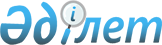 О признании утратившими силу постановлений Кабинета Министpов Республики Казахстан от 20 августа 1992 года N 703 и от 7 сентября 1994 года N 1004Постановление Правительства Республики Казахстан от 15 ноября 2004 года N 1198

      Правительство Республики Казахстан 

ПОСТАНОВЛЯЕТ

:




      1. Признать утратившим силу:




      1) 
 постановление 
 Кабинета Министpов Республики Казахстан от 20 августа 1992 года N 703 "Об оpганизации сбоpа и пеpеpаботки втоpичных pесуpсов и отходов, содеpжащих 



дpагоценные металлы";




      2) 
 постановление 
 Кабинета Министpов Республики Казахстан от 7 сентября 1994 года N 1004 "Об утверждении Правил об операциях с драгоценными металлами и драгоценными камнями,



а также изделиями из них".




      2. Настоящее постановление вступает в силу со дня подписания.



      



     

 Премьер-Министр




      Республики Казахстан


					© 2012. РГП на ПХВ «Институт законодательства и правовой информации Республики Казахстан» Министерства юстиции Республики Казахстан
				